Résolution de problèmes CM2 - Problème de proportionnalité : proportionnalité 1Problème collectifEntraînementsSur cette feuille, résous les problèmes en t’aidant du tableau (tu peux faire les calculs sur ton ardoise).Résolution de problèmes CM2 - Problème de proportionnalité : proportionnalité 1 CorrigéProblème collectifEntraînementsSur cette feuille, résous les problèmes en t’aidant du tableau (tu peux faire les calculs sur ton ardoise).Résolution de problèmes CM2 - Problème de proportionnalité : proportionnalité 2Problème collectifEntraînementsSur cette feuille, résous les problèmes en t’aidant du tableau (tu peux faire les calculs sur ton ardoise).Résolution de problèmes CM2 - Problème de proportionnalité : proportionnalité 2 CorrigéProblème collectifEntraînementsSur cette feuille, résous les problèmes en t’aidant du tableau (tu peux faire les calculs sur ton ardoise).Résolution de problèmes CM2 - Problème de proportionnalité : proportionnalité 3Problème collectifEntraînementsSur cette feuille, résous les problèmes en t’aidant du tableau (tu peux faire les calculs sur ton ardoise).Résolution de problèmes CM2 - Problème de proportionnalité : proportionnalité 3 CorrigéProblème collectifEntraînementsSur cette feuille, résous les problèmes en t’aidant du tableau (tu peux faire les calculs sur ton ardoise).Résolution de problèmes CM2 - Problème de proportionnalité : proportionnalité 4EntraînementsSur cette feuille, complète les tableaux (tu peux faire les calculs sur ton ardoise).a) Prix par rapport au nombre de feutres.b) Masse de bambous mangée par un panda par rapport au nombre de jours.c) Masse par rapport au nombre de colis.Résolution de problèmes CM2 - Problème de proportionnalité : proportionnalité 4EntraînementsSur cette feuille, complète les tableaux (tu peux faire les calculs sur ton ardoise).a) Prix par rapport au nombre de feutres.b) Masse de bambous mangée par un panda par rapport au nombre de jours.c) Masse par rapport au nombre de colis.Résolution de problèmes CM2 - Problème de proportionnalité : proportionnalité 4 CorrigéEntraînementsSur cette feuille, complète les tableaux (tu peux faire les calculs sur ton ardoise).a) Prix par rapport au nombre de feutres.b) Masse de bambous mangée par un panda par rapport au nombre de jours.c) Masse par rapport au nombre de colis.Résolution de problèmes CM2 - Problème de proportionnalité : proportionnalité 5Sur ton cahier, pour chaque problème, trace un tableau de proportionnalité et résous le problème.a) Romain achète un rouleau de fil de fer d’une longueur de 100 m au prix de 27 €. Son voisin lui en demande 25 m. À quel prix Romain va-t-il lui vendre ?b) Monsieur Dubouchon commande 42 bouteilles de vin à une coopérative. Le carton de 6 bouteilles est vendu 20,50 €. Quel est le montant de la commande monsieur Dubouchon ?c) Dans sa camionnette, un livreur a déjà chargé 12 colis représentant une masse de 87 kg. Il a au total 48 colis à charger. Quelle sera la masse de l’ensemble du chargement ?d) Un club souhaite acheter de nouveaux maillots. Combien le club paiera-t-il pour 35 maillots ? 50 maillots ?Combien de maillots auront-ils pour 1 708 € ?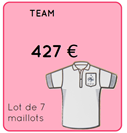 Résolution de problèmes CM2 - Problème de proportionnalité : proportionnalité 5Sur ton cahier, pour chaque problème, trace un tableau de proportionnalité et résous le problème.a) Romain achète un rouleau de fil de fer d’une longueur de 100 m au prix de 27 €. Son voisin lui en demande 25 m. À quel prix Romain va-t-il lui vendre ?b) Monsieur Dubouchon commande 42 bouteilles de vin à une coopérative. Le carton de 6 bouteilles est vendu 20,50 €. Quel est le montant de la commande monsieur Dubouchon ?c) Dans sa camionnette, un livreur a déjà chargé 12 colis représentant une masse de 87 kg. Il a au total 48 colis à charger. Quelle sera la masse de l’ensemble du chargement ?d) Un club souhaite acheter de nouveaux maillots. Combien le club paiera-t-il pour 35 maillots ? 50 maillots ?Combien de maillots auront-ils pour 1 708 € ?Résolution de problèmes CM2 - Problème de proportionnalité : proportionnalité 5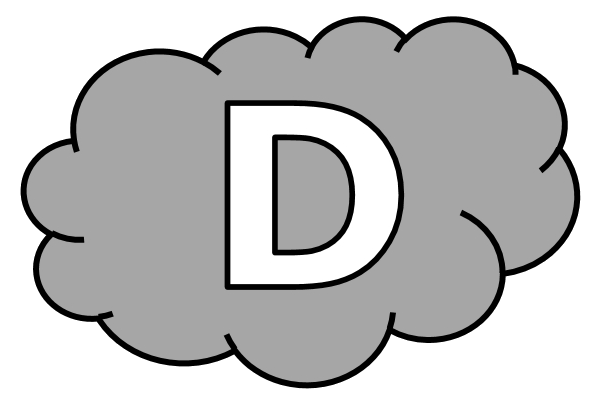 Résous les problèmes en utilisant le tableau de proportionnalité.a) Romain achète un rouleau de fil de fer d’une longueur de 100 m au prix de 27 €. Son voisin lui en demande 25 m. À quel prix Romain va-t-il lui vendre ?b) Monsieur Dubouchon commande 42 bouteilles de vin à une coopérative. Le carton de 6 bouteilles est vendu 20,50 €. Quel est le montant de la commande monsieur Dubouchon ?c) Dans sa camionnette, un livreur a déjà chargé 12 colis représentant une masse de 87 kg. Il a au total 48 colis à charger. Quelle sera la masse de l’ensemble du chargement ?d) Un club souhaite acheter de nouveaux maillots. Combien le club paiera-t-il pour 35 maillots ? 50 maillots ?Combien de maillots auront-ils pour 1 708 € ?Résolution de problèmes CM2 - Problème de proportionnalité : proportionnalité 5 CorrigéSur ton cahier, pour chaque problème, trace un tableau de proportionnalité et résous le problème.a) Romain achète un rouleau de fil de fer d’une longueur de 100 m au prix de 27 €. Son voisin lui en demande 25 m. À quel prix Romain va-t-il lui vendre ?b) Monsieur Dubouchon commande 42 bouteilles de vin à une coopérative. Le carton de 6 bouteilles est vendu 20,50 €. Quel est le montant de la commande monsieur Dubouchon ?c) Dans sa camionnette, un livreur a déjà chargé 12 colis représentant une masse de 87 kg. Il a au total 48 colis à charger. Quelle sera la masse de l’ensemble du chargement ?d) Un club souhaite acheter de nouveaux maillots. Combien le club paiera-t-il pour 35 maillots ? 50 maillots ?Combien de maillots auront-ils pour 1 708 € ?Résolution de problèmes CM2 - Problème de proportionnalité : proportionnalité 6Sur ton cahier, pour chaque problème, trace un tableau de proportionnalité et résous le problème.a) Aglaé a acheté trois bouteilles d’eau minérale pour 2,40 €. Quel est le prix d’une bouteille ? De 7 bouteilles ?Combien aura-t-elle de bouteilles pour 4,80 € ? 7,20 € ?b) Une lessive est vendue, au même prix au kilogramme, en baril de 5 kg ou de 8 kg. Le baril de 5 kg est vendu 9 €. Quel est le prix du baril de 8 kg ?c) Voici les prix des chaises chez Chaisorama. Combien paie-je si j’achète 7 chaises ? Combien aurai-je de chaises si je dépense 253 € ? 138 € ?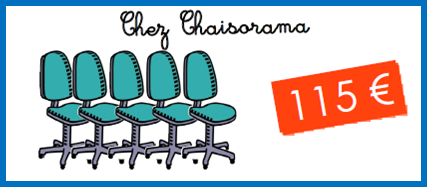 Résolution de problèmes CM2 - Problème de proportionnalité : proportionnalité 6Sur ton cahier, pour chaque problème, trace un tableau de proportionnalité et résous le problème.a) Aglaé a acheté trois bouteilles d’eau minérale pour 2,40 €. Quel est le prix d’une bouteille ? De 7 bouteilles ?Combien aura-t-elle de bouteilles pour 4,80 € ? 7,20 € ?b) Une lessive est vendue, au même prix au kilogramme, en baril de 5 kg ou de 8 kg. Le baril de 5 kg est vendu 9 €. Quel est le prix du baril de 8 kg ?c) Voici les prix des chaises chez Chaisorama. Combien paie-je si j’achète 7 chaises ? Combien aurai-je de chaises si je dépense 253 € ? 138 € ?Résolution de problèmes CM2 - Problème de proportionnalité : proportionnalité 6Résous les problèmes en utilisant le tableau de proportionnalité.a) Aglaé a acheté trois bouteilles d’eau minérale pour 2,40 €. Quel est le prix d’une bouteille ? De 7 bouteilles ? Combien aura-t-elle de bouteilles pour 4,80 € ? 7,20 € ?b) Une lessive est vendue, au même prix au kilogramme, en baril de 5 kg ou de 8 kg. Le baril de 5 kg est vendu 9 €. Quel est le prix du baril de 8 kg ?c) Voici les prix des chaises chez Chaisorama. Combien paie-je si j’achète 7 chaises ? Combien aurai-je de chaises si je dépense 253 € ? 138 € ?Résolution de problèmes CM2 - Problème de proportionnalité : proportionnalité 6 CorrigéSur ton cahier, pour chaque problème, trace un tableau de proportionnalité et résous le problème.a) Aglaé a acheté trois bouteilles d’eau minérale pour 2,40 €. Quel est le prix d’une bouteille ? De 7 bouteilles ?Combien aura-t-elle de bouteilles pour 4,80 € ? 7,20 € ?b) Une lessive est vendue, au même prix au kilogramme, en baril de 5 kg ou de 8 kg. Le baril de 5 kg est vendu 9 €. Quel est le prix du baril de 8 kg ?c) Voici les prix des chaises chez Chaisorama. Combien paie-je si j’achète 7 chaises ? Combien aurai-je de chaises si je dépense 253 € ? 138 € ?3 seaux d’eau contiennent 9 litres.Combien de litres contiennent 6 seaux ?1 - Pour faire 2 tours de pistes, un cycliste met 90 secondes.Quel temps lui faut-il pour effectuer 6 tours ? 10 tours ?2 - 2 classes réunies comptent 48 élèves. Combien y a-t-il d’élèves dans 6 classes ? 3 classes ?3 - 3 tee-shirt coûtent 36 €.Combien coûtent 9 tee-shirts ? 10 tee-shirts ?4 - 3 amis mangent au restaurant et paient 84 €. Quel est le prix de 6 repas ? 7 repas ? 3 seaux d’eau contiennent 9 litres.Combien de litres contiennent 6 seaux ?1 - Pour faire 2 tours de pistes, un cycliste met 90 secondes.Quel temps lui faut-il pour effectuer 6 tours ? 10 tours ?2 - 2 classes réunies comptent 48 élèves. Combien y a-t-il d’élèves dans 6 classes ? 3 classes ?3 - 3 tee-shirt coûtent 36 €.Combien coûtent 9 tee-shirts ? 10 tee-shirts ?4 - 3 amis mangent au restaurant et paient 84 €. Quel est le prix de 6 repas ? 7 repas ? 4 boites d’œufs contiennent 24 œufs.Combien d’œufs trouve-t-on dans 6 boites ? 10 boites ?1 - En 5 jours, M. Farot parcourt 85 km sur le trajet de son emploi.Quelle distance parcourt-il en 10 jours ? En 1 jour ? En 12 jours ?2 - 2 bouquets de roses comptent 26 roses.Combien de roses comptent 4 bouquets ? 8 bouquets ? 18 bouquets ?3 - Ali achète 3 kg de pommes pour 4,50 €.Quel prix paiera-t-il pour 1 kg ? 7 kg ? 12 kg ?4 - Pour faire 3 gâteaux, on a besoin de 12 œufs.Combien d’œufs faudra-t-il pour 8 gâteaux ? 10 gâteaux ? 15 gâteaux ?4 boites d’œufs contiennent 24 œufs.Combien d’œufs trouve-t-on dans 6 boites ? 10 boites ?1 - En 5 jours, M. Farot parcourt 85 km sur le trajet de son emploi.Quelle distance parcourt-il en 10 jours ? En 1 jour ? En 12 jours ?2 - 2 bouquets de roses comptent 26 roses.Combien de roses comptent 4 bouquets ? 8 bouquets ? 18 bouquets ?3 - Ali achète 3 kg de pommes pour 4,50 €.Quel prix paiera-t-il pour 1 kg ? 7 kg ? 12 kg ?4 - Pour faire 3 gâteaux, on a besoin de 12 œufs.Combien d’œufs faudra-t-il pour 8 gâteaux ? 10 gâteaux ? 15 gâteaux ?5 boites de biscuits contiennent 25 biscuits.Combien de biscuits trouve-t-on dans 3 boites ?Combien faut-il de boites pour 35 biscuits ?1 - Une boîte de 6 feutres est vendue 7,80 €.Combien coûtent 2 feutres ?Combien ai-je de feutres pour 5,20 € ?2 - Le prix de 4 entrées au musée est de 14,00 €.Combien paie-t-on pour 2 entrées ?Combien ai-je d’entrée pour 10,50 € ?3 - Une boîte de 15 biscuits a une masse de 300 g.Quelle est la masse de 5 biscuits ?À combien de biscuits correspondent 200 g ? 5 boites de biscuits contiennent 25 biscuits.Combien de biscuits trouve-t-on dans 3 boites ?Combien faut-il de boites pour 35 biscuits ?1 - Une boîte de 6 feutres est vendue 7,80 €.Combien coûtent 2 feutres ?Combien ai-je de feutres pour 5,20 € ?2 - Le prix de 4 entrées au musée est de 14,00 €.Combien paie-t-on pour 2 entrées ?Combien ai-je d’entrée pour 10,50 € ?3 - Une boîte de 15 biscuits a une masse de 300 g.Quelle est la masse de 5 biscuits ?À combien de biscuits correspondent 200 g ? 4 - Maurice achète 6 baguettes de pain et paie 4,20 €.Combien paiera-t-il 3 baguettes ?Combien a-t-il de baguettes pour 4,90 € ?Nombre feutres62101Prix (en €)7,8015,605,2014,30Nombre jours311431Masse (en kg)52,510587,5157,5Nombre de steaks1211025Masse (en kg)8714,543,5217,5Nombre feutres62101Prix (en €)7,8015,605,2014,30Nombre jours311431Masse (en kg)52,510587,5157,5Nombre de steaks1211025Masse (en kg)8714,543,5217,5Nombre feutres6212101411Prix (en €)7,802,6015,60131,305,2014,30Nombre jours316514319Masse (en kg)52,517,510587,5245542,5157,5Nombre de steaks12126102530Masse (en kg)877,2514,543,572,5181,25217,5Longueur du fil (en m)Prix (en €)Nombre de bouteillesPrix (en €)Nombre de colisMasse (en kg)Nombre de maillotsPrix (en €)Longueur du fil (en m)10025Prix (en €)276,75Nombre de bouteilles642Prix (en €)20,50143,50Nombre de colis1248Masse (en kg)87348Nombre de maillots7355028Prix (en €)4272 1353 0501 708Nombre de bouteillesPrix (en €)Masse de lessivePrix (en €)Nombre de chaisesPrix (en €)Nombre de bouteilles31769Prix (en €)2,400,805,604,807,20Masse de lessive58Prix (en €)914,40Nombre de chaises57116Prix (en €)115161253138